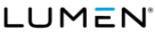 Lumen EASE LSRADMINISTRATOR GUIDEVersion - Revision HistoryAll versions of this document are listed in chronological order:Table of ContentsEASE System Overview	4Whom to Call and When	4Lumen IT Wholesale Systems Help Desk Roles and Responsibilities	4ORDER TAB	7ADMINISTRATION TAB	8User Profile	9Searching for a specific user or group	10Using a wildcard in the search	11Adding a New User	12Modifying an Existing User	15Resetting a Locked User	17Resetting an Inactive User	19Deleting an Existing User	21Display Groups	22Searching for a specific Display Group	22Using a wildcard in the search	23Creating a New Display Group	23Modifying a Display Group	24Bulk Reassign	26Deleting a Display Group	28EASE System OverviewORDER TABADMINISTRATION TABEASE Password Reset CapabilitiesLSOG VersionDateDescriptionLSOG 17.0January 8, 2021InitialLSOG 17.1April 15, 2021Modified Whom to Call and When Historical InformationAll historical documentation this publication can be found at: http://www.Lumen.com/wholesale/systems/ossconsolid.htmlOverviewThe EASE LSR Administrator’s guide provides additional information regarding security privileges to search, create and modify Users.  This guide is intended to compliment the information provided the EASE LSR User Guideline and will focus on the system functionality contained on the ADMINISTRATION tab.Whom to Call and WhenIf you need an account created or changes to your CCNA permissions or personal information (name, email address, etc.), contact your EASE system Administrator at Helpdesk.EASE@Lumen.com.For LSR Ordering Systems Information, go to  http://EASE.lumen.com/.Requirement updates and additional questions and answers can be found at the Lumen LSR Ordering Systems web site at http://EASE.lumen.com.For all other problems, call the Wholesale Systems Help Desk:1-888-796-9102, option 3Monday – Friday 6:00 am – 7:00 pm (Mountain Time)Saturday 7:00 am to 2:00 pm (Mountain Time)Lumen IT Wholesale Systems Help Desk Roles and Responsibilities Lumen IT Wholesale Systems Help Desk (WSHD) personnel will provide information and resolution for EASE Pre-order transaction processing problems that are caused by failure of Lumen environment hardware or software components. This resolution may be in the form of direct action or through escalation to the appropriate individuals within Lumen. If the WSHD cannot resolve the issue during the initial phone call, they will escalate to Tier 2 Production Support. The Tier 2 Support Team will then resolve and close the issue directly with the person that reported the issue.Limitations for Lumen LSR SupportThe Lumen IT Wholesale Help Desk is not designed to provide assistance with transaction failure caused wholly or in part by failure of any component of the CLEC/IXC/WSP LSR processing environment.  Questions regarding Order content, Order writing procedures or transaction status should be referred to the CLEC Lumen Service Manager or refer to the Industry ASOG documents.Hours of Availability for EASEThe hours of availability can be found at: http://www.Centurylink.com/wholesale/cmp/ossHours.html   Record Retention PolicyLSRs that have been submitted to Lumen and accepted will be retained in the database for a period of 2 years. Lumen will perform a purge of these records twice annually in January and July. The purge date will be based on the date of the last activity transmitted on the LSR. For example, if the date the C/NR form for completion or cancellation of the LSR is November 2015, the deletion of this record would occur in January 2018 and once purged will no longer be accessible to you.Requests that have been created but not submitted to Lumen will not be purged from the database regardless of the date created. However, unsubmitted LSRs that have not been modified for more than 2 years whose "Last Edited User" is no longer a valid user in the system may be purged at Lumen's discretion.Browser GuidelinesYour browser may ask whether you want passwords and information you type to be saved for future use. If you see a message asking you to save your password or other information, do not do so. Saving your password may create security problems. Saving other information may not work as intended within the system.EASE VFO StandardsFollowing are standard guidelines to follow when working in EASE VFOUPPERCASE must be used when creating orders.  Failure to use UPPERCASE may cause issues with an order not routing properly, or not routing at all.A user can edit all fields unless they are grayed out. Fields that are systematically populated cannot be edited.Avoid copying/pasting text from other applications (Word, Excel, PDF, and so on) into fields. Doing so may introduce "garbage characters" (carriage returns, tabs, line feeds, unsupported non-ASCII characters, and so on) that cannot be interpreted or translated properly when the data is transferred. Once a situation like this occurs, the only workaround is to perform a copy-to-new function and fix the offending field prior to requesting a validation, which forces the user to submit the LSR under a different PON. The workaround is cumbersome, and data could be unrecoverable if the situation occurs on a SUP. Navigating in EASETo navigate in EASE, use the top row of buttons and navigation tabs:Top Right-Hand ButtonsAllows the user to:HOMEReturn to the Order List pageABOUTOpen a pop-up window that lists login name of current user, current user’s full name, date and time the current version of the application was installed, VFO copyright informationHELPAccess VFO Online HelpLOGOUTLogout of VFO and return to the login pageNavigation TabsAllow the user to:Allow the user to:ORDERAccess functionality to create or search for an orderPREORDERInitiate, search, and / or submit pre-order transactionsTEMPLATEAccess functionality to create or search for a templateADMINISTRATIONAccess User Profiles and other security related information.  This tab will only be visible if you have sufficient permissionsAdministrator Screen DifferencesAs an Administrator, the displayed information in the Order List Screen will look slightly different than the Order List screen of an EASE VFO user.  An EASE VFO user will see the following information: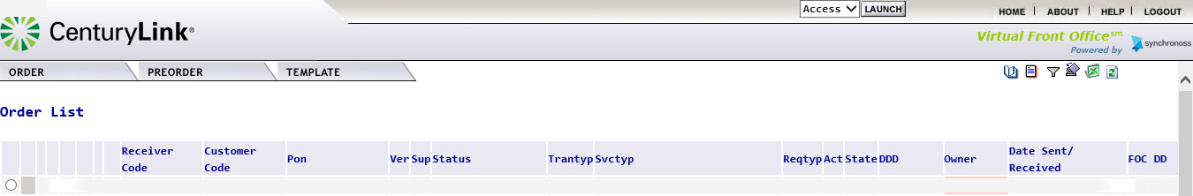 An EASE Administrator will see the following information: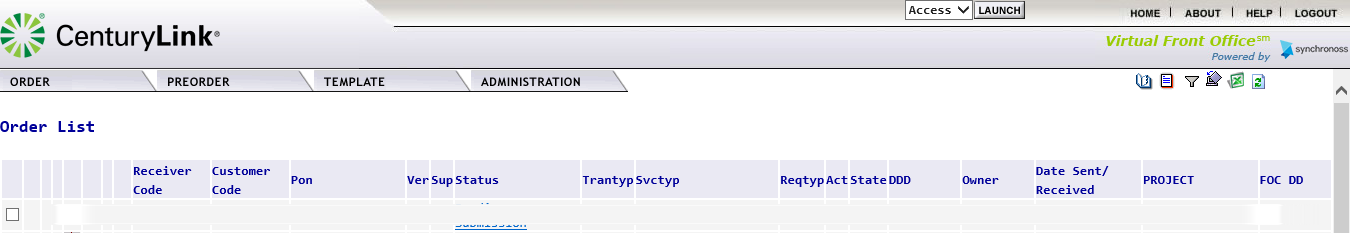 The screen differences are:An additional column of PROJECT is now displayedInstead of the radial button, Administrators will see boxes to the left-hand side of the PON.   When the item is selected, a check mark () will be displayed.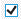 Replacement of Radial ButtonsAdministrators will also notice that the radial button has been replaced by a check box.  This will occur throughout the order screen and order list screens.   Instead of the radial button, Administrators will see boxes to the left-hand side of the PON.   When the item is selected, a check mark () will be displayed.OverviewEASE VFO has enhanced capabilities for a user that has been defined as an Administrator.  This is to allow the Administrator to control EASE VFO access for a specific ESP (Exchange Service Provider). The ADMINISTRATOR tab will only display if a user’s profile has been set up as an Administrator.   Within the Administrator tab, you will see the option for Security.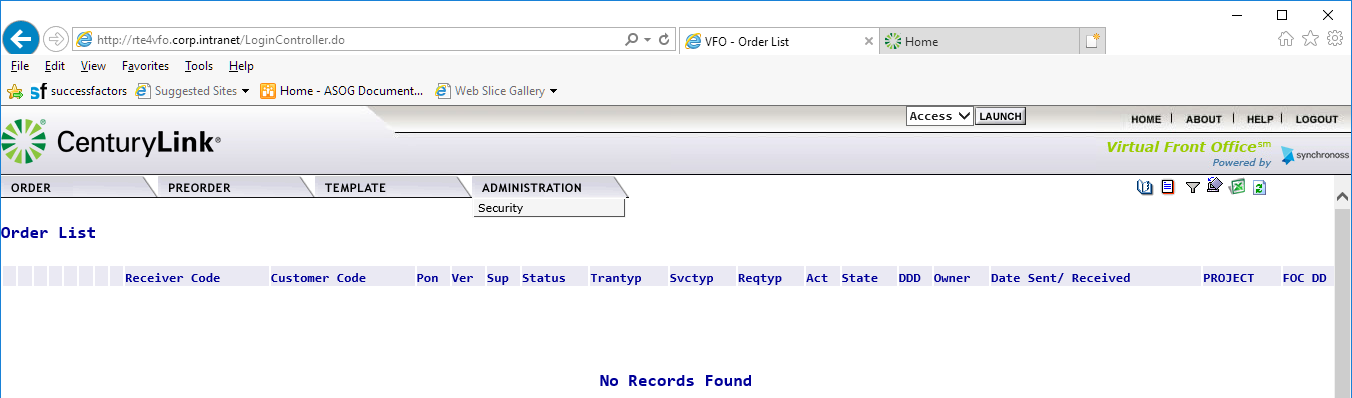 The Security Home PageWhen you click on the Security option, the Security Home screen will be displayed.   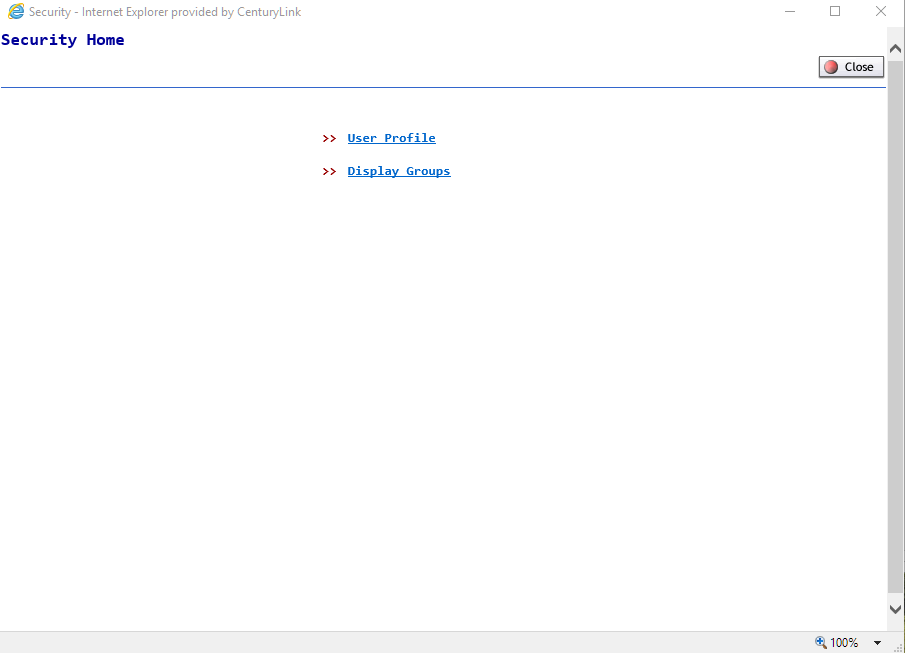 The Security Home screen has 2 options:User ProfileThe User Profile option allows an Administrator to Add a new user profileChange an existing user profileDelete a user profile.When this option is selected, the User Profile Search List will be displayed.  All existing users will be displayed on alphabetical order, with each screen display 100 results.   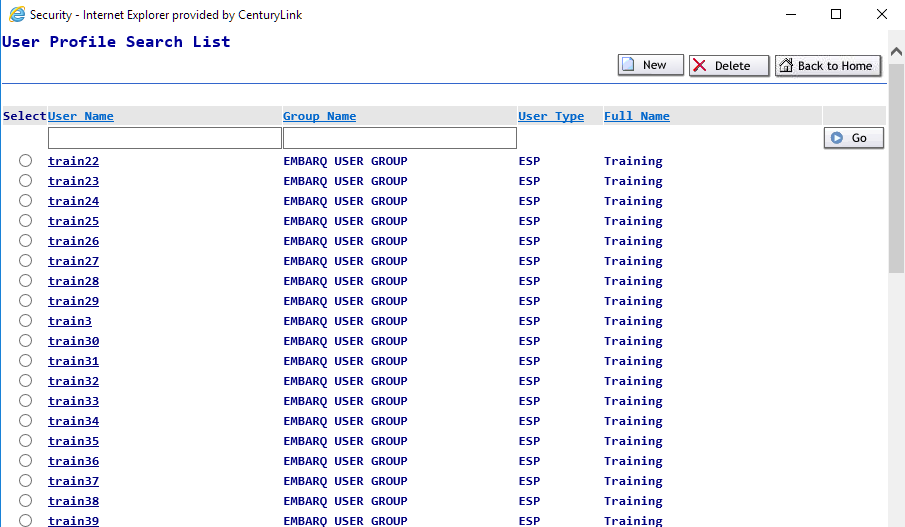 Administrators can use the scroll bar on the right-hand side to browse thru the users.  Additional pages can be accessed by clicking on the hyperlink associated to the Result Pages: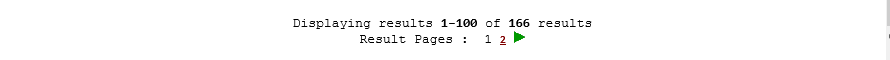 Searching for a specific user or groupAdministrators can search for a specific user/group by entering the user name in the search boxes at the top.   To use this option, follow the steps below:Using a wildcard in the searchAdministrators can use the % sign to wildcard part of the search criteria. The system will return all matches based on the entered information.   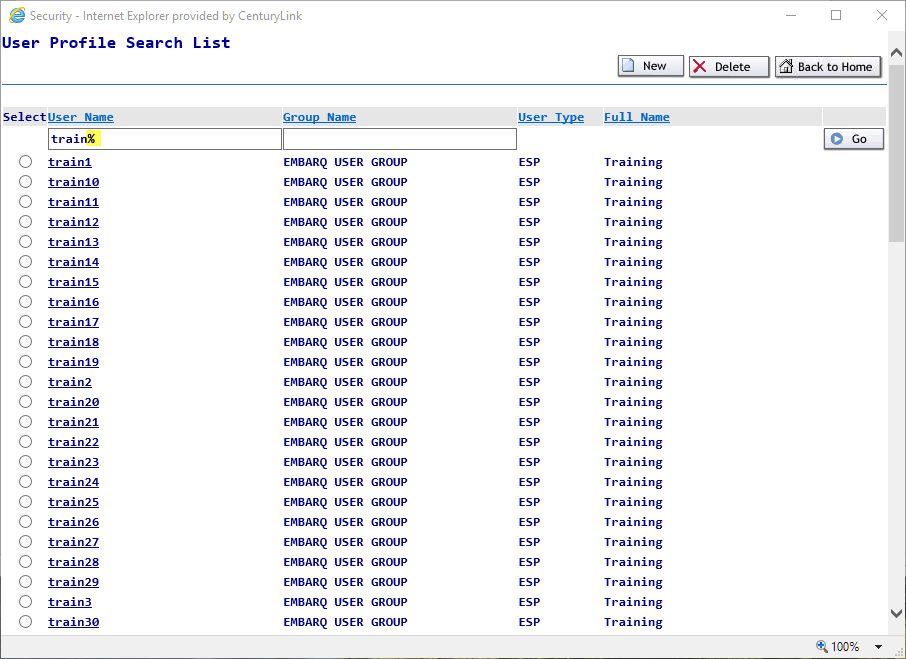 Password RulesWithin EASE VFO there are some basic password rules to follow.   These rules are also available by clicking on the hyperlink Password Rules within the User Profile Details screen.Passwords chosen mustBe at least 8 characters in length but not more than 16 charactersContain at least one character from any three of the following four categoriesUppercase alphabets (A-Z)Lowercase alphabets (a-z)Numbers (0-9)Special Characters (~ ` ! @ # $ % ^ & * ( ) - _ = + [ ] { } \ | ; : ' " , . < > / ?)Passwords chosen must notContain a spaceBe “password’ itself (case insensitive)Be same as the login user nameBe the same as the 5 previously save passwords.Adding a New UserEASE VFO Administrators can create accounts for other Administrators and for basic users within your company. Before you attempt to create a new user profile, make sure you have the necessary user information.  To add a new user, use the following steps:Modifying an Existing UserTo modify an existing user, use the following steps:Resetting a Locked User The following steps should be used to reset a Locked User.Resetting an Inactive UserThe following steps should be used to reset an inactive user.Deleting an Existing UserTo delete an existing user, use the following steps:Resetting the EASE User An EASE user can have their user name/password reset by contacting the Lumen EASE helpdesk, their company specific EASE Administrator, or through the self-service security services.Please Note:  When first accessing EASE, users will be required to provide a valid email and establish answers to a set of security questions.Setting up the EASE Self-Service User Reset option Follow the below steps to use the self-service reset options in EASE.Requesting assistance for a User NameTo request assistance for the User Name, use the following steps.Requesting Assistance for a PasswordTo request assistance for the password, use the following steps.EASE Home Page IconsA new ICON         has been added to the EASE Home Page ICONs called User Profile.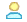        EASE Home Page ICONsThe upper right-hand corner of the VFO Home Page has 7 action icons to select.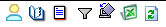 Managing the User ProfileUsers will have the ability to modify some attributes on their EASE user profile such as Password, Confirm Password, Email Address and Security Questions/Security Answers.  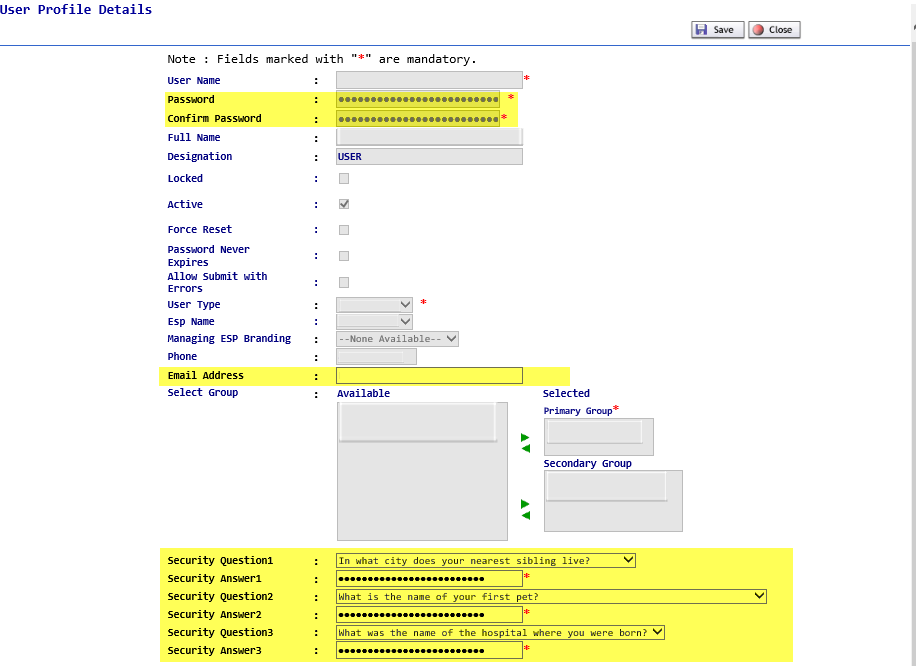 Modifying the User Profile InformationTo modify the User Profile Information: Display GroupsThe Display Groups option allows an Administrator to create a way to filter the Order List.When this option is selected, the Display Group Search List will be displayed.  All existing groups will be displayed on alphabetical order, with each screen display 100 results.   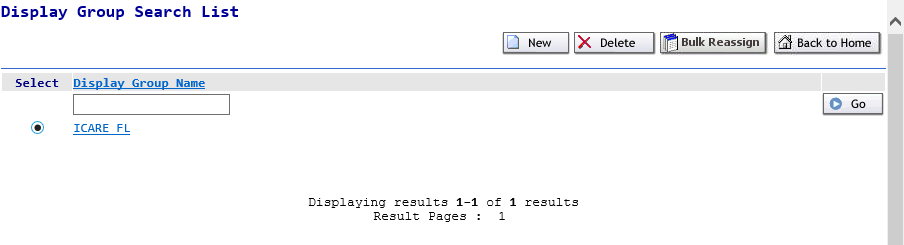 Searching for a specific Display GroupAdministrators can search for a specific Display Group by entering the name in the search boxes at the top.   To use this option, follow the steps below:Using a wildcard in the searchAdministrators can use the % sign to wildcard part of the search criteria. The system will return all matches based on the entered information.   Creating a New Display GroupAs a EASE VFO Administrator, you can create Display Groups. To add a new Display Group, use the following steps:Modifying a Display GroupAs a EASE VFO Administrator, you can add or remove users to an existing Display Groups. To modify a Display Group, use the following steps:Bulk ReassignAs a customer EASE Administrator, you can bulk reassign Display Groups.   To Bulk Reassign, use the following steps:Deleting a Display GroupTo delete a Display Group, use the following steps: